    Duties and Responsibilities of a Teacher 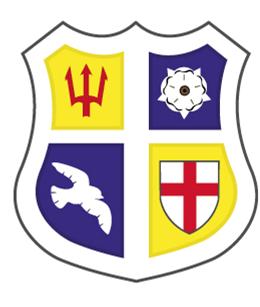 Job Title: Teacher Location: Saltburn Learning CampusResponsible to: Head of DepartmentEffective date of JD: September 2021Salary range: MS1-UPS3The following are the expectations of a teacher at Huntcliff School. It is not an exhaustive list but should provide clarity on duties and responsibilities you hold. In addition, it is expected you uphold and promote the ethos that we are all learners, always learning; embody our learner values and foster this in all you do and demonstrate a strong ethos of putting the young person’s interests at the heart of every decision you make.JOB PURPOSE: To contribute to the teaching under the direction of the Head of Department. The post holder is expected to carry out the professional duties of a qualified teacher in accordance with the current DFE Teachers’ Pay and Conditions document and those described below. The post holder is expected to meet the current Teachers’ Standards and be committed to providing extra curricular activities.RESPONSIBILITIES: 1. To provide high quality teaching which promotes good progress and outcomes by students. 2. To actively support the vision, ethos and policies of the Huntcliff School and Saltburn Learning Campus. 3. To promote and safeguard the welfare of children you teach or come into contact with.Achievement and standards  Set challenging targets that build on prior attainment of every student.  Evaluate student progress through the use of appropriate assessments and records and regular analysis of the data.  Set, track, evaluate and report on individual student progress towards their targets.  Mark and monitor students’ work giving formative, next step feedback and targets for improvement in line with the Academy Assessment policy.  Keep systematic records to show student’s understanding and completion of work and the identified strengths, areas for development and grades awarded. Teachers’ Standards 1. Set high expectations which inspire, motivate and challenge students  Establish a safe and stimulating environment for students, rooted in mutual respect. Set goals that stretch and challenge students of all backgrounds, abilities and dispositions.  Demonstrate consistently the positive attitudes, values and behaviour which are expected of students. 2. Promote good progress and outcomes by students  Be accountable for students’ attainment, progress and outcomes.  Be aware of pupils’ capabilities and their prior knowledge, and plan teaching to build on these.  Guide pupils to reflect on the progress they have made and their emerging needs. Demonstrate knowledge and understanding of how pupils learn and how this impacts on teaching.  Encourage pupils to take a responsible and conscientious attitude to their own work and study. 3. Demonstrate good subject and curriculum knowledgeHave a secure knowledge of the relevant subject(s) and curriculum areas, foster and maintain pupils’ interest in the subject, and address misunderstandings. Demonstrate a critical understanding of developments in the subject and curriculum areas, and promote the value of scholarship. Demonstrate an understanding of and take responsibility for promoting high standards of literacy, articulacy and the correct use of standard English, whatever the teacher’s specialist subject. If teaching early reading, demonstrate a clear understanding of systematic synthetic phonics. If teaching early mathematics, demonstrate a clear understanding of appropriate teaching strategies.4. Plan and teach well-structured lessons Impart knowledge and develop understanding through effective use of lesson time. Promote a love of learning and children’s intellectual curiosity. Set homework and plan other out-of-class activities to consolidate and extend the knowledge and understanding pupils have acquired reflect systematically on the effectiveness of lessons and approaches to teaching. Contribute to the design and provision of an engaging curriculum within the relevant subject area(s). 5. Adapt teaching to respond to the strengths and needs of all pupils Know when and how to differentiate appropriately, using approaches which enable pupils to be taught effectively. Have a secure understanding of how a range of factors can inhibit pupils’ ability to learn, and how best to overcome these. Demonstrate an awareness of the physical, social and intellectual development of children, and know how to adapt teaching to support pupils’ education at different stages of development. Have a clear understanding of the needs of all pupils, including those with special educational needs; those of high ability; those with English as an additional language; those with disabilities; and be able to use and evaluate distinctive teaching approaches to engage and support them.6. Make accurate and productive use pf assessmentKnow and understand how to assess the relevant subject and curriculum areas, including statutory assessment requirements Make use of formative and summative assessment to secure pupils’ progress Use relevant data to monitor progress, set targets, and plan subsequent lessons Give pupils regular feedback, both orally and through accurate marking, and encourage pupils to respond to the feedback.7. Manage behaviour effectively to ensure a good and safe learning environment Have clear rules and routines for behaviour in classrooms, and take responsibility for promoting good and courteous behaviour both in classrooms and around the school, in accordance with the school’s behaviour policy Have high expectations of behaviour, and establish a framework for discipline with a range of strategies, using praise, sanctions and rewards consistently and fairly Manage classes effectively, using approaches which are appropriate to pupils’ needs in order to involve and motivate them Maintain good relationships with pupils, exercise appropriate authority, and act decisively when necessary.8. Fulfil wider professional responsibilities  Make a positive contribution to the wider life and ethos of the school.  Develop effective professional relationships with colleagues, knowing how and when to draw on advice and specialist support.  Deploy support staff effectively. Take responsibility for improving teaching through appropriate professional development, responding to advice and feedback from colleagues.  Communicate effectively with parents with regard to pupils’ achievements and well-being. Personal and professional conduct A teacher is expected to demonstrate consistently high standards of personal and professional conduct. The following statements define the behaviour and attitudes which set the required standard for conduct throughout a teacher’s career. Teachers uphold public trust in the profession and maintain high standards of ethics and behaviour, within and outside school, by: treating pupils with dignity, building relationships rooted in mutual respect, and at all times observing proper boundaries appropriate to a teacher’s professional position having regard for the need to safeguard pupils’ well-being, in accordance with statutory provisions o showing tolerance of and respect for the rights of others not undermining fundamental British values, including democracy, the rule of law, individual liberty and mutual respect, and tolerance of those with different faiths and beliefs ensuring that personal beliefs are not expressed in ways which exploit pupils’ vulnerability or might lead them to break the law.Teachers must have proper and professional regard for the ethos, policies and practices of the school in which they teach, and maintain high standards in their own attendance and punctuality. Teachers must have an understanding of, and always act within, the statutory frameworks which set out their professional duties and responsibilities.